WWater Services Act 2012Portfolio:Minister for WaterAgency:Department of Water and Environmental RegulationWater Services Act 20122012/0243 Sep 2012s. 1 & 2: 3 Sep 2012 (see s. 2(a));Act other than s. 1, 2 & 68 & Pt. 4 Div. 4: 18 Nov 2013 (see s. 2(b) and Gazette 14 Nov 2013 p. 5027);s. 68 & Pt. 4 Div. 4: 1 Jan 2014 (see s. 2(b) and Gazette 14 Nov 2013 p. 5027)Reprint 1 as at 17 Jan 2014 Reprint 1 as at 17 Jan 2014 Reprint 1 as at 17 Jan 2014 Reprint 1 as at 17 Jan 2014 Public Health (Consequential Provisions) Act 2016 s. 101 & Pt. 5 Div. 272016/01925 Jul 2016s. 101: 24 Jan 2017 (see s. 2(1)(c) and Gazette 10 Jan 2017 p. 165);Pt. 5 Div. 27: to be proclaimed (see s. 2(1)(c))Strata Titles Amendment Act 2018 Pt. 3 Div. 252018/03019 Nov 20181 May 2020 (see s. 2(b) and SL 2020/39 cl. 2)Community Titles Act 2018 Pt. 14 Div. 252018/03219 Nov 201830 Jun 2021 (see s. 2(b) and SL 2021/69 cl. 2)COVID‑19 Response and Economic Recovery Omnibus Act 2020 Pt. 5 Div. 2 Subdiv. 62020/03411 Sep 202012 Sep 2020 (see s. 2(b))Swan Valley Planning Act 2020 Pt. 10 Div. 172020/0459 Dec 20201 Aug 2021 (see s. 2(1)(e) and SL 2021/124 cl. 2)Directors’ Liability Reform Act 2023 Pt. 3 Div. 662023/0094 Apr 20235 Apr 2023 (see s. 2(j))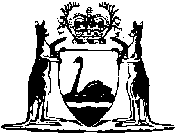 